											Tarih:…../……/2020	Aşağıda bilgileri verilmiş olan okulunuz öğrencisinin, 28.06.2016 tarihli ve 29871 sayılı resmi gazetede yayınlanan Milli Eğitim Bakanlığı Ortaöğretim kurumları yönetmeliğinin 36. Maddesi doğrultusunda aşağıda belirtilen günlerde izinli sayılmasını istiyorum.Gereğini bilgilerinize arz ederimÖğrencininVelisinin:											Tarih:…../……/2020	Aşağıda bilgileri verilmiş olan okulunuz öğrencisinin, 28.06.2016 tarihli ve 29871 sayılı resmi gazetede yayınlanan Milli Eğitim Bakanlığı Ortaöğretim kurumları yönetmeliğinin 36. Maddesi doğrultusunda aşağıda belirtilen günlerde izinli sayılmasını istiyorum.Gereğini bilgilerinize arz ederimÖğrencininVelisinin: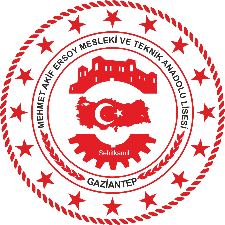 T.C.ŞEHİTKAMİL KAYMAKAMLIĞIMehmet Akif Ersoy Mesleki ve Teknik Anadolu Lisesi MüdürlüğüYayın No                : 06Yayın Tarihi           : 18/12/2019Revizyon Tarihi      : .../.../20...Revizyon Sayısı      : 00Sayfa No                 : 1/1Kurum/Birim Kodu: 149637DEVAMSIZLIK VELİ İZİN DİLEKÇESİYayın No                : 06Yayın Tarihi           : 18/12/2019Revizyon Tarihi      : .../.../20...Revizyon Sayısı      : 00Sayfa No                 : 1/1Kurum/Birim Kodu: 149637Adı soyadı:	Sınıfı/ Numarası:İzin İsteği Sebebi:İzin TarihiGün Sayısıİzin TarihiGün Sayısıİzin TarihiGün Sayısı……../……/2020……../……/2020……../……/2020……../……/2020……../……/2020……../……/2020……../……/2020……../……/2020……../……/2020……../……/2020……../……/2020……../……/2020……../……/2020……../……/2020……../……/2020Adres:TelefonAd Soyad /İmzaT.C.ŞEHİTKAMİL KAYMAKAMLIĞIMehmet Akif Ersoy Mesleki ve Teknik Anadolu Lisesi MüdürlüğüYayın No                : 06Yayın Tarihi           : 18/12/2019Revizyon Tarihi      : .../.../20...Revizyon Sayısı      : 00Sayfa No                 : 1/1Kurum/Birim Kodu: 149637DEVAMSIZLIK VELİ İZİN DİLEKÇESİYayın No                : 06Yayın Tarihi           : 18/12/2019Revizyon Tarihi      : .../.../20...Revizyon Sayısı      : 00Sayfa No                 : 1/1Kurum/Birim Kodu: 149637Adı soyadı:	Sınıfı/ Numarası:İzin İsteği Sebebi:İzin TarihiGün Sayısıİzin TarihiGün Sayısıİzin TarihiGün Sayısı……../……/2020……../……/2020……../……/2020……../……/2020……../……/2020……../……/2020……../……/2020……../……/2020……../……/2020……../……/2020……../……/2020……../……/2020……../……/2020……../……/2020……../……/2020Adres:TelefonAd Soyad /İmza